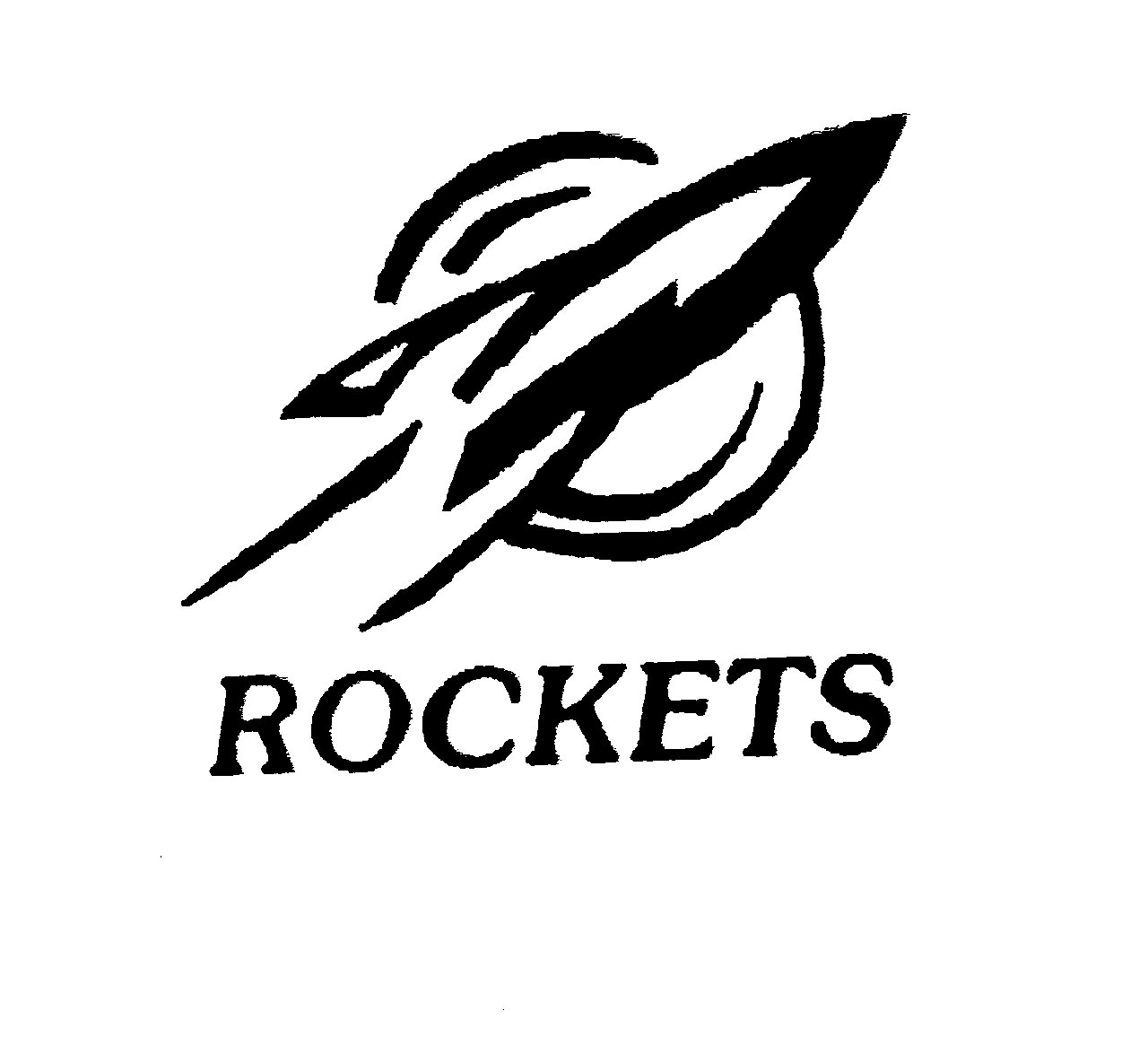 Berne Union Athletic Hall of FameScholarship ApplicationThe Berne Union Athletic Hall of Fame Scholarship is awarded to a deserving graduating senior who has shown outstanding achievement in athletics and academics and plans to attend an institution of higher learning.  The applicant must exhibit good sportsmanship and model Rocket pride in his or her support of not only Berne Union teams but also the Sugar Grove community. Financial need will be a consideration for this award.To apply, complete and submit a scholarship application prior to March 1. Applications are available in the high school and guidance offices or can be printed from the Berne Union website.The Hall of Fame Committee will screen the applications and schedule interviews of the finalists during March.  Upon completion of the interviews, the committee will select the most deserving candidate(s). The recipient(s) will be notified in April.The Hall of Fame Scholarship will be presented at the spring Honors Banquet.To receive the award, the recipient(s) must provide proof of enrollment at an institution of higher learning. Proof of enrollment should be submitted to the High School principal.